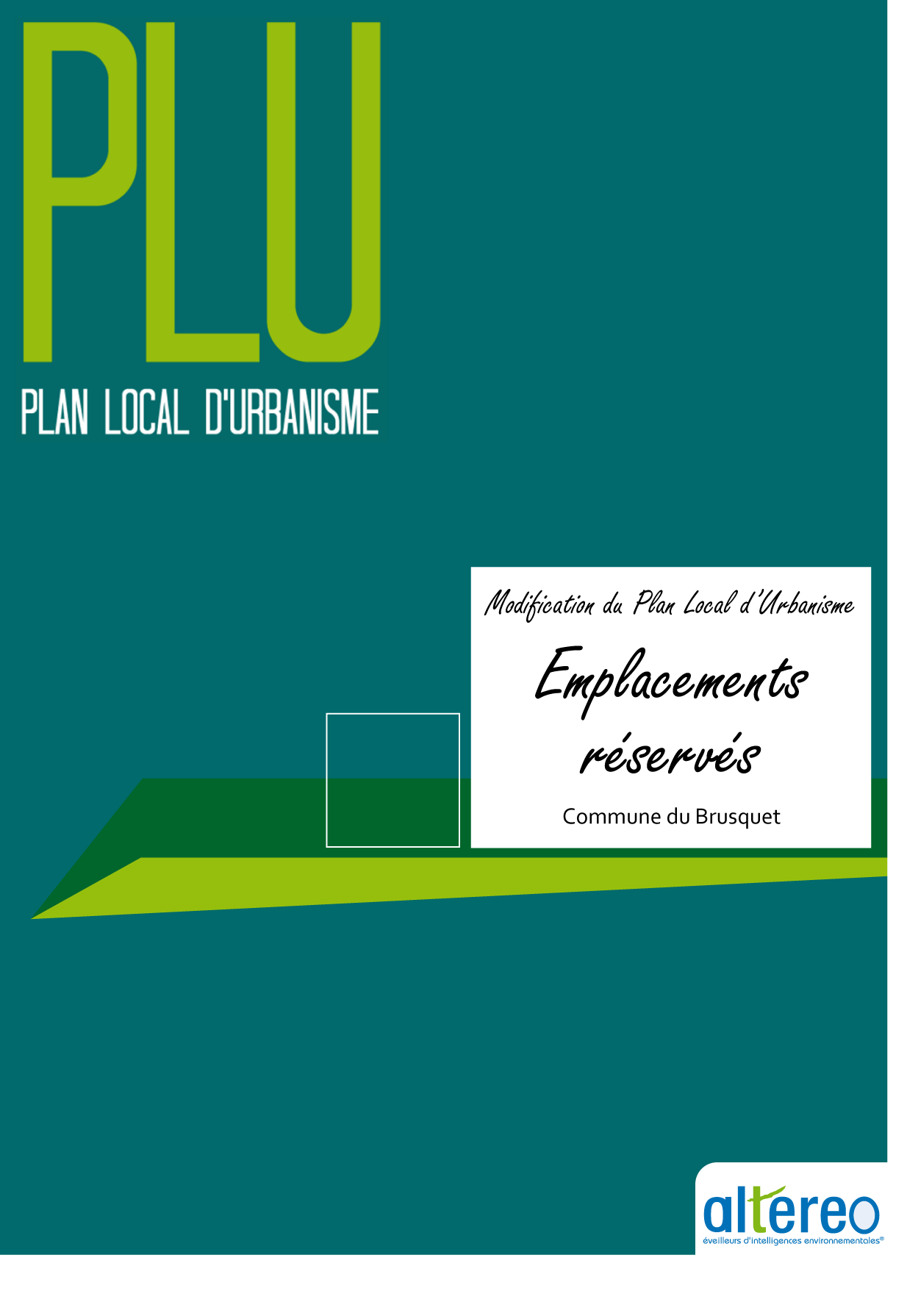 Liste des emplacements réservés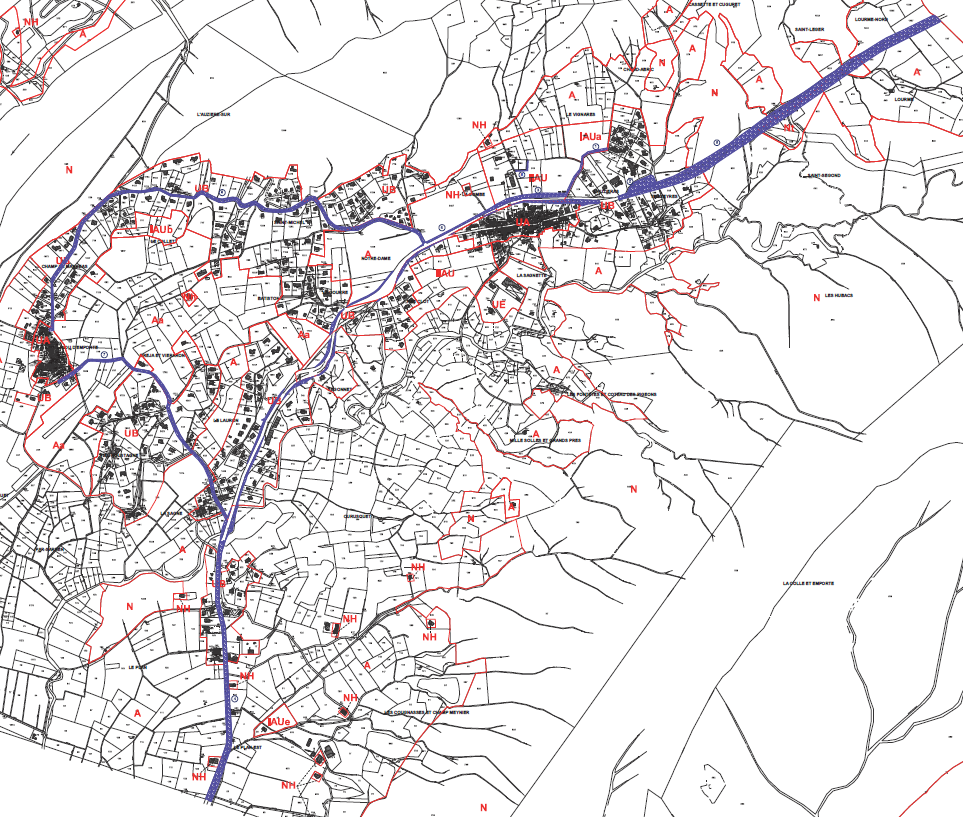 Plan Local d’Urbanisme de la commune du BrusquetPlan Local d’Urbanisme de la commune du BrusquetPlan Local d’Urbanisme de la commune du BrusquetNom du fichierListe des emplacements réservés de la modification n°1 du PLUdu BrusquetListe des emplacements réservés de la modification n°1 du PLUdu BrusquetVersionmars 2019 mars 2019 Rédacteur Benjamin PesquierVérificateurVéronique Hénocq-CoquelApprobateurVéronique  Hénocq-CoquelNUMEROBENEFICIAIREOBJETSURFACE approximative en m²1CommuneCréation d’une voirie1402CommuneRéalisation de locaux pour les services techniques2 6503DépartementElargissement et aménagement des abords de la RD90060624DépartementAménagement de la RD 900 - partie Ouest - Structurant B13 6505DépartementAménagement de la RD 900 - partie Est - Structurant B37 5606DépartementAménagement RD 900 - Projet d'accotements multifonction11 3107DépartementAménagement de la RD 222 - partie Ouest - Voie de desserte8 9708DépartementAménagement de la RD 222 - partie Est - Voie de desserte15 840